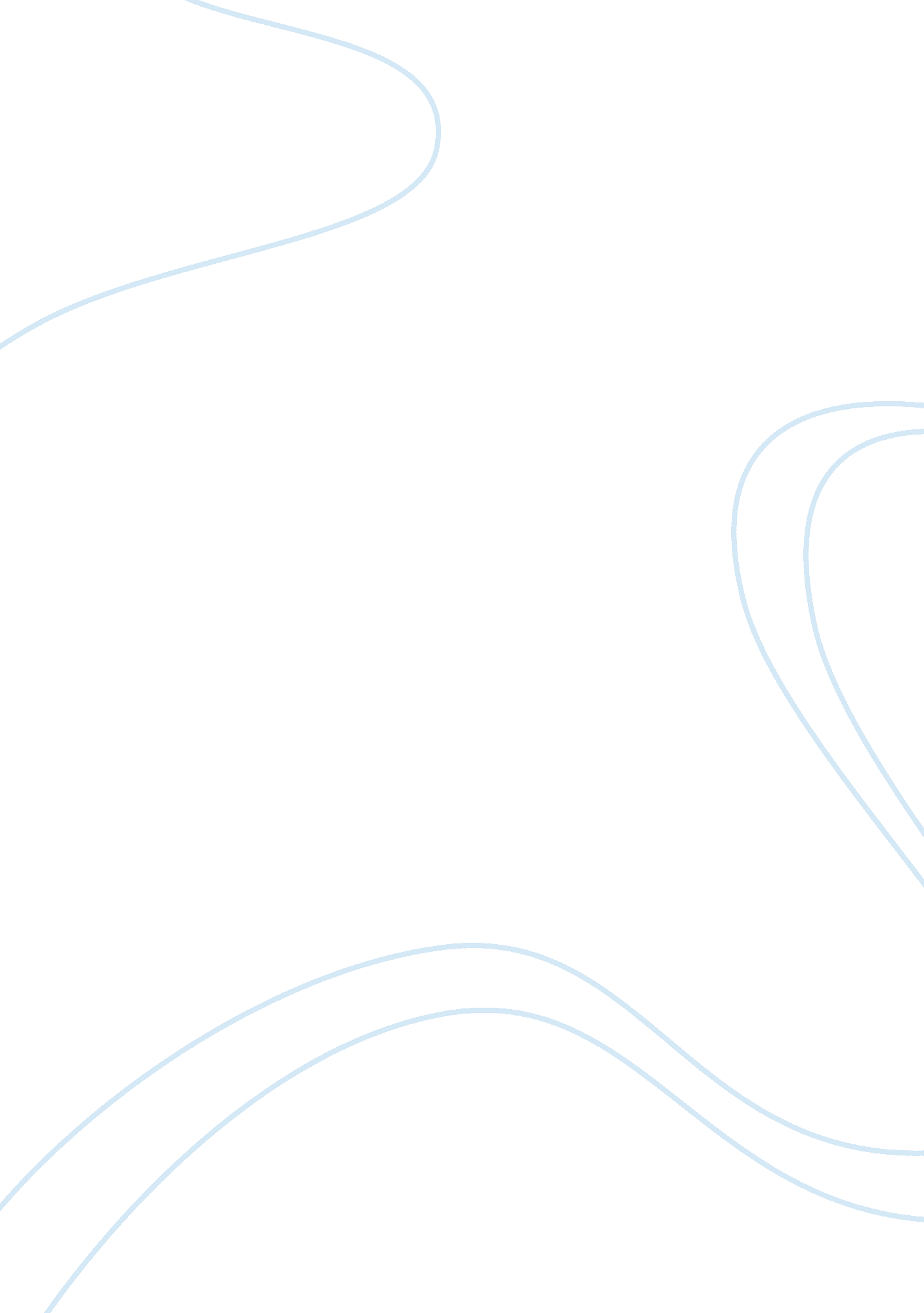 Realism to virtual realityHistory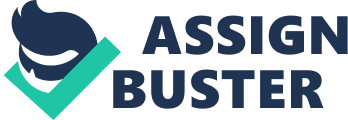 ﻿ 
REALISM TO VIRTUAL REALITY 
This is the work of author Bruce Franklin about the America’s war. It’s an essay that displays the war in various media forms including photographs, and motion pictures. The author shows how the Americans manipulate the motion pictures to show how their enemies appear to be very bad before the eyes of the viewers. The essay tries to hide the truth about the US during the war with their counterparts. The images are of great concern since they show a negative attitude towards what happened during the war of the Americans and the Vietnam country at large. The topic of the essay as suggested by the author should have been titled as ‘ should images of the American war be shown on television programs. The essay criticizes the Americans for not portraying their true representation (McPherson, 1865). 
HOW LINCOLN WON THE WAR 
This is an essay that talks about the approach to winning the war during his reign. The essay shows how Lincoln used his verbal methods by talking to his fellow Americans and encouraging them to fight for their nation. His eloquence enabled him to win the support of the many people which later led to his success during America’s civil war together with his knowledge over the ordinary citizens. It’s the ordinary people that increased his fame thus he got elected and spear-headed the civil war which he won. The essay shows the advantages of Lincoln over his opponents like Davis who only believed in academic knowledge as compared to Lincoln who used basic knowledge to win ((McPherson, 1865). 
REFERENCES 
McPherson J, M. (1865). The Civil War Era. 